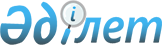 Қарқаралы аудандық мәслихатының 2020 жылғы 29 желтоқсандағы № VI-64/528 "2021-2023 жылдарға арналған аудандық бюджет туралы" шешіміне өзгерістер енгізу туралыҚарағанды облысы Қарқаралы аудандық мәслихатының 2021 жылғы 22 шілдедегі № VII - 8/69 шешімі. Қазақстан Республикасының Әділет министрлігінде 2021 жылғы 11 тамызда № 23957 болып тіркелді
      Аудандық мәслихат ШЕШТІ:
      1. Қарқаралы аудандық мәслихатының 2020 жылғы 29 желтоқсандағы № VI-64/528 "2021-2023 жылдарға арналған аудандық бюджет туралы" (Нормативтік құқықтық актілерді мемлекеттік тіркеу тізілімінде № 22016 болып тіркелген) шешіміне келесі өзгерістер енгізілсін:
      1-тармақ жаңа редакцияда мазмұндалсын:
      "1. 2021-2023 жылдарға арналған аудандық бюджет тиісінше 1, 2 және 3 қосымшаларға сәйкес, оның ішінде 2021 жылға келесі көлемдерде бекітілсін:
      1) кірістер – 11651944 мың теңге, оның ішінде:
      салықтық түсімдер – 2076481 мың теңге;
      салықтық емес түсімдер – 11785 мың теңге;
      негізгі капиталды сатудан түсетін түсімдер – 11000 мың теңге;
      трансферттердің түсімдері – 9552678 мың теңге;
      2) шығындар – 12469067 мың теңге;
      3) таза бюджеттік кредиттеу – 45003 мың теңге, оның ішінде:
      бюджеттік кредиттер – 61257 мың теңге;
      бюджеттік кредиттерді өтеу – 16254 мың теңге;
      4) қаржы активтерімен операциялар бойынша сальдо – 0 мың теңге, оның ішінде:
      қаржы активтерін сатып алу – 0 мың теңге;
      мемлекеттің қаржы активтерін сатудан түсетін түсімдер – 0 мың теңге;
      5) бюджет тапшылығы (профициті) – -862126 мың теңге;
      6) бюджет тапшылығын қаржыландыру (профицитін пайдалану) – 862126 мың теңге, оның ішінде:
      қарыздар түсімі – 61257 мың теңге;
      қарыздарды өтеу – 16254 мың теңге;
      бюджет қаражатының пайдаланылатын қалдықтары – 817123 мың теңге.";
      4-тармақ жаңа редакцияда мазмұндалсын:
      "4. Аудан әкімдігінің 2021 жылға арналған резерві 34000 мың теңге сомасында бекітілсін.";
      көрсетілген шешімге 1, 5 - қосымшалар осы шешімге 1, 2 - қосымшаларға сәйкес жаңа редакцияда мазмұндалсын.
      2. Осы шешім 2021 жылдың 1 қаңтарынан бастап қолданысқа енгізіледі. 2021 жылға арналған аудандық бюджет 2021 жылға арналған нысаналы трансферттер мен бюджеттік кредиттер
					© 2012. Қазақстан Республикасы Әділет министрлігінің «Қазақстан Республикасының Заңнама және құқықтық ақпарат институты» ШЖҚ РМК
				
      Аудандық мәслихат хатшысы

С. Нуркенов
Қарқаралы аудандық
мәслихатының
2021 жылғы 22
шілдедегі
№ VII - 8/69
шешіміне 1 қосымшаҚарқаралы аудандық мәслихатының
2020 жылғы 29 желтоқсандағы
№ VI-64/528
шешіміне 1 қосымша
Санаты
Санаты
Санаты
Санаты
Сомасы (мың теңге)
Сыныбы
Сыныбы
Сыныбы
Сомасы (мың теңге)
Кіші сыныбы
Кіші сыныбы
Сомасы (мың теңге)
Атауы
Сомасы (мың теңге)
1
2
3
4
5
I.Кiрiстер
11651944
1
Салықтық түсiмдер
2076481
01
Табыс салығы
937249
1
Корпоративтік табыс салығы
476295
2
Жеке табыс салығы
460954
03
Әлеуметтiк салық
443766
1
Әлеуметтiк салық
443766
04
Меншiкке салынатын салықтар
626608
1
Мүлiкке салынатын салықтар
620346
3
Жер салығы
1901
4
Көлiк құралдарына салынатын салық
2898
5
Бiрыңғай жер салығы
1463
05
Тауарларға, жұмыстарға және қызметтерге салынатын iшкi салықтар
65974
2
Акциздер
3147
3
Табиғи және басқа да ресурстарды пайдаланғаны үшін түсетiн түсiмдер
58642
4
Кәсiпкерлiк және кәсiби қызметті жүргізгені үшін алынатын алымдар
4139
5
Ойын бизнесіне салық
46
08
Заңдық маңызы бар әрекеттерді жасағаны және (немесе) оған уәкілеттігі бар мемлекеттік органдар немесе лауазымды адамдар құжаттар бергені үшін алынатын міндетті төлемдер
2884
1
Мемлекеттiк баж
2884
2
Салықтық емес түсiмдер
11785
01
Мемлекеттік меншіктен түсетін кірістер
8085
5
Мемлекет меншігіндегі мүлікті жалға беруден түсетін кірістер
8070
7
Мемлекеттік бюджеттен берілген кредиттер бойынша сыйақылар
15
06
Басқа да салықтық емес түсiмдер
3700
1
Басқа да салықтық емес түсiмдер
3700
3
Негiзгі капиталды сатудан түсетiн түсімдер
11000
01
Мемлекеттік мекемелерге бекітілген мемлекеттік мүлікті сату
7000
1
Мемлекеттік мекемелерге бекітілген мемлекеттік мүлікті сату
7000
03
Жердi және материалдық емес активтердi сату
4000
1
Жердi сату
4000
4
Трансферттердің түсімдері
9552678
01
Төмен тұрған мемлекеттiк басқару органдарынан алынатын трансферттер
1206
3
Аудандық маңызы бар қалалардың, ауылдардың, кенттердің, ауылдық округтардың бюджеттерінен трансферттер
1206
02
Мемлекеттiк басқарудың жоғары тұрған органдарынан түсетін трансферттер
9551472
2
Облыстық бюджеттен түсетiн трансферттер
9551472
Функционалдық топ
Функционалдық топ
Функционалдық топ
Функционалдық топ
Функционалдық топ
Сомасы (мың теңге)
Кіші функция 
Кіші функция 
Кіші функция 
Кіші функция 
Сомасы (мың теңге)
Бюджеттік бағдарламалардың әкімшісі
Бюджеттік бағдарламалардың әкімшісі
Бюджеттік бағдарламалардың әкімшісі
Сомасы (мың теңге)
Бағдарлама
Бағдарлама
Сомасы (мың теңге)
Атауы
Сомасы (мың теңге)
1
2
3
4
5
6
 II.Шығындар
12469067
01
Жалпы сипаттағы мемлекеттiк қызметтер 
1655244
1
Мемлекеттiк басқарудың жалпы функцияларын орындайтын өкiлдi, атқарушы және басқа органдар
284748
112
Аудан (облыстық маңызы бар қала) мәслихатының аппараты
23662
001
Аудан (облыстық маңызы бар қала) мәслихатының қызметін қамтамасыз ету жөніндегі қызметтер
22109
003
 Мемлекеттік органның күрделі шығыстары 
1553
122
Аудан (облыстық маңызы бар қала) әкімінің аппараты
261086
001
 Аудан (облыстық маңызы бар қала) әкімінің қызметін қамтамасыз ету жөніндегі қызметтер 
255853
003
 Мемлекеттік органның күрделі шығыстары 
5233
2
Қаржылық қызмет
75966
489
Ауданның (облыстық маңызы бар қаланың) мемлекеттік активтер және сатып алу бөлімі
75966
001
Жергілікті деңгейде мемлекеттік активтер мен сатып алуды басқару саласындағы мемлекеттік саясатты іске асыру жөніндегі қызметтер
25161
003
Мемлекеттік органның күрделі шығыстары
430
004
Салық салу мақсатында мүлікті бағалауды жүргізу
1194
005
Жекешелендіру, коммуналдық меншікті басқару, жекешелендіруден кейінгі қызмет және осыған байланысты дауларды реттеу
501
113
Төменгі тұрған бюджеттерге берілетін нысаналы ағымдағы трансферттер
48680
9
Жалпы сипаттағы өзге де мемлекеттiк қызметтер
1294530
458
Ауданның (облыстық маңызы бар қаланың) тұрғын үй-коммуналдық шаруашылығы, жолаушылар көлігі және автомобиль жолдары бөлімі
1016200
001
Жергілікті деңгейде тұрғын үй-коммуналдық шаруашылығы, жолаушылар көлігі және автомобиль жолдары саласындағы мемлекеттік саясатты іске асыру жөніндегі қызметтер
46154
013
Мемлекеттік органның күрделі шығыстары
1432
067
Ведомстволық бағыныстағы мемлекеттік мекемелер мен ұйымдардың күрделі шығыстары
65410
113
Төменгі тұрған бюджеттерге берілетін нысаналы ағымдағы трансферттер
903204
459
Ауданның (облыстық маңызы бар қаланың) экономика және қаржы бөлімі
199530
001
Ауданның (облыстық маңызы бар қаланың) экономикалық саясаттын қалыптастыру мен дамыту, мемлекеттік жоспарлау, бюджеттік атқару және коммуналдық меншігін басқару саласындағы мемлекеттік саясатты іске асыру жөніндегі қызметтер
70959
015
 Мемлекеттік органның күрделі шығыстары 
712
113
Төменгі тұрған бюджеттерге берілетін нысаналы ағымдағы трансферттер
127859
486
Ауданның (облыстық маңызы бар қаланың) жер қатынастары, сәулет және қала құрылысы бөлімі
46500
001
Жергілікті деңгейде жер қатынастары, сәулет және қала құрылысын реттеу саласындағы мемлекеттік саясатты іске асыру жөніндегі қызметтер
46500
494
Ауданның (облыстық маңызы бар қаланың) кәсіпкерлік және өнеркәсіп бөлімі
32300
001
Жергілікті деңгейде кәсіпкерлікті және өнеркәсіпті дамыту саласындағы мемлекеттік саясатты іске асыру жөніндегі қызметтер
32288
003
Мемлекеттік органның күрделі шығыстары
12
02
Қорғаныс
26497
1
Әскери мұқтаждар
5827
122
Аудан (облыстық маңызы бар қала) әкімінің аппараты
5827
Функционалдық топ
Функционалдық топ
Функционалдық топ
Функционалдық топ
Функционалдық топ
Сомасы (мың теңге)
Кіші функция 
Кіші функция 
Кіші функция 
Кіші функция 
Сомасы (мың теңге)
Бюджеттік бағдарламалардың әкімшісі
Бюджеттік бағдарламалардың әкімшісі
Бюджеттік бағдарламалардың әкімшісі
Сомасы (мың теңге)
Бағдарлама
Бағдарлама
Сомасы (мың теңге)
Атауы
Сомасы (мың теңге)
1
2
3
4
5
6
005
Жалпыға бірдей әскери міндетті атқару шеңберіндегі іс-шаралар
5827
2
Төтенше жағдайлар жөнiндегi жұмыстарды ұйымдастыру
20670
122
Аудан (облыстық маңызы бар қала) әкімінің аппараты
20670
006
Аудан (облыстық маңызы бар қала) ауқымындағы төтенше жағдайлардың алдын алу және оларды жою
4253
007
Аудандық (қалалық) ауқымдағы дала өрттерінің, сондай-ақ мемлекеттік өртке қарсы қызмет органдары құрылмаған елдi мекендерде өрттердің алдын алу және оларды сөндіру жөніндегі іс-шаралар
16417
03
Қоғамдық тәртіп, қауіпсіздік, құқықтық, сот, қылмыстық-атқару қызметі
16662
9
Қоғамдық тәртіп және қауіпсіздік саласындағы басқа да қызметтер
16662
458
Ауданның (облыстық маңызы бар қаланың) тұрғын үй-коммуналдық шаруашылығы, жолаушылар көлігі және автомобиль жолдары бөлімі
16662
021
Елдi мекендерде жол қозғалысы қауiпсiздiгін қамтамасыз ету
16662
06
Әлеуметтiк көмек және әлеуметтiк қамсыздандыру
726671
1
Әлеуметтiк қамсыздандыру
141004
451
Ауданның (облыстық маңызы бар қаланың) жұмыспен қамту және әлеуметтік бағдарламалар бөлімі
141004
005
Мемлекеттік атаулы әлеуметтік көмек 
140804
057
Атаулы мемлекеттік әлеуметтік көмек алушылар болып табылатын жеке тұлғаларды телевизиялық абоненттiк жалғамалармен қамтамасыз ету
200
2
Әлеуметтiк көмек
478812
451
Ауданның (облыстық маңызы бар қаланың) жұмыспен қамту және әлеуметтік бағдарламалар бөлімі
478812
002
Жұмыспен қамту бағдарламасы
116305
004
Ауылдық жерлерде тұратын денсаулық сақтау, білім беру, әлеуметтік қамтамасыз ету, мәдениет, спорт және ветеринар мамандарына отын сатып алуға Қазақстан Республикасының заңнамасына сәйкес әлеуметтік көмек көрсету
27606
006
Тұрғын үйге көмек көрсету
1082
007
Жергілікті өкілетті органдардың шешімі бойынша мұқтаж азаматтардың жекелеген топтарына әлеуметтік көмек
46798
010
Үйден тәрбиеленіп оқытылатын мүгедек балаларды материалдық қамтамасыз ету
530
014
Мұқтаж азаматтарға үйде әлеуметтiк көмек көрсету
149689
017
Оңалтудың жеке бағдарламасына сәйкес мұқтаж мүгедектерді міндетті гигиеналық құралдармен қамтамасыз ету, қозғалуға қиындығы бар бірінші топтағы мүгедектерге жеке көмекшінің және есту бойынша мүгедектерге қолмен көрсететін тіл маманының қызметтерін ұсыну
97195
023
Жұмыспен қамту орталықтарының қызметін қамтамасыз ету
39607
9
Әлеуметтiк көмек және әлеуметтiк қамтамасыз ету салаларындағы өзге де қызметтер
106855
451
Ауданның (облыстық маңызы бар қаланың) жұмыспен қамту және әлеуметтік бағдарламалар бөлімі
106855
001
Жергілікті деңгейде халық үшін әлеуметтік бағдарламаларды жұмыспен қамтуды қамтамасыз етуді іске асыру саласындағы мемлекеттік саясатты іске асыру жөніндегі қызметтер
68445
011
Жәрдемақыларды және басқа да әлеуметтік төлемдерді есептеу, төлеу мен жеткізу бойынша қызметтерге ақы төлеу
1994
021
 Мемлекеттік органның күрделі шығыстары 
879
050
Қазақстан Республикасында мүгедектердің құқықтарын қамтамасыз етуге және өмір сүру сапасын жақсарту
25582
Функционалдық топ
Функционалдық топ
Функционалдық топ
Функционалдық топ
Функционалдық топ
Сомасы (мың теңге)
Кіші функция 
Кіші функция 
Кіші функция 
Кіші функция 
Сомасы (мың теңге)
Бюджеттік бағдарламалардың әкімшісі
Бюджеттік бағдарламалардың әкімшісі
Бюджеттік бағдарламалардың әкімшісі
Сомасы (мың теңге)
Бағдарлама
Бағдарлама
Сомасы (мың теңге)
Атауы
Сомасы (мың теңге)
1
2
3
4
5
6
054
Үкіметтік емес ұйымдарда мемлекеттік әлеуметтік тапсырысты орналастыру
6955
094
Әлеуметтік көмек ретінде тұрғын үй сертификаттарын беру
3000
07
Тұрғын үй-коммуналдық шаруашылық
1513855
1
Тұрғын үй шаруашылығы
765822
458
Ауданның (облыстық маңызы бар қаланың) тұрғын үй-коммуналдық шаруашылығы, жолаушылар көлігі және автомобиль жолдары бөлімі
20050
004
Азаматтардың жекелеген санаттарын тұрғын үймен қамтамасыз ету
16500
005
Авариялық және ескі тұрғын үйлерді бұзу
3550
467
Ауданның (облыстық маңызы бар қаланың) құрылыс бөлімі
736239
003
Коммуналдық тұрғын үй қорының тұрғын үйін жобалау және (немесе) салу, реконструкциялау
581824
004
Инженерлік-коммуникациялық инфрақұрылымды жобалау, дамыту және (немесе) жайластыру
154415
479
Ауданның (облыстық маңызы бар қаланың) тұрғын үй инспекциясы бөлімі 
9533
001
Жергілікті деңгейде тұрғын үй қоры саласындағы мемлекеттік саясатты іске асыру жөніндегі қызметтер
9285
005
Мемлекеттік органның күрделі шығыстары
248
2
Коммуналдық шаруашылық
731072
458
Ауданның (облыстық маңызы бар қаланың) тұрғын үй-коммуналдық шаруашылығы, жолаушылар көлігі және автомобиль жолдары бөлімі
168663
012
Сумен жабдықтау және су бұру жүйесінің жұмыс істеуі
168663
467
Ауданның (облыстық маңызы бар қаланың) құрылыс бөлімі
562409
006
Сумен жабдықтау және су бұру жүйесін дамыту
11031
058
Елді мекендердегі сумен жабдықтау және су бұру жүйелерін дамыту
551378
3
Елді-мекендерді көркейту
16961
458
Ауданның (облыстық маңызы бар қаланың) тұрғын үй-коммуналдық шаруашылығы, жолаушылар көлігі және автомобиль жолдары бөлімі
16961
016
Елдi мекендердiң санитариясын қамтамасыз ету
8000
018
Елдi мекендердi абаттандыру және көгалдандыру
8961
08
Мәдениет, спорт, туризм және ақпараттық кеңістiк
720023
1
Мәдениет саласындағы қызмет
297055
455
Ауданның (облыстық маңызы бар қаланың) мәдениет және тілдерді дамыту бөлімі
297055
003
Мәдени-демалыс жұмысын қолдау
297055
2
Спорт
127725
465
Ауданның (облыстық маңызы бар қаланың) дене шынықтыру және спорт бөлімі 
94987
001
Жергілікті деңгейде дене шынықтыру және спорт саласындағы мемлекеттік саясатты іске асыру жөніндегі қызметтер
31590
005
Ұлттық және бұқаралық спорт түрлерін дамыту
54374
006
Аудандық (облыстық маңызы бар қалалық) деңгейде спорттық жарыстар өткiзу
3600
007
Әртүрлi спорт түрлерi бойынша аудан (облыстық маңызы бар қала) құрама командаларының мүшелерiн дайындау және олардың облыстық спорт жарыстарына қатысуы
5423
467
Ауданның (облыстық маңызы бар қаланың) құрылыс бөлімі
32738
008
Cпорт объектілерін дамыту
32738
3
Ақпараттық кеңiстiк
175406
Функционалдық топ
Функционалдық топ
Функционалдық топ
Функционалдық топ
Функционалдық топ
Сомасы (мың теңге)
Кіші функция 
Кіші функция 
Кіші функция 
Кіші функция 
Сомасы (мың теңге)
Бюджеттік бағдарламалардың әкімшісі
Бюджеттік бағдарламалардың әкімшісі
Бюджеттік бағдарламалардың әкімшісі
Сомасы (мың теңге)
Бағдарлама
Бағдарлама
Сомасы (мың теңге)
Атауы
Сомасы (мың теңге)
1
2
3
4
5
6
455
Ауданның (облыстық маңызы бар қаланың) мәдениет және тілдерді дамыту бөлімі
157985
006
Аудандық (қалалық) кiтапханалардың жұмыс iстеуi
156935
007
Мемлекеттiк тiлдi және Қазақстан халқының басқа да тiлдерін дамыту
1050
456
Ауданның (облыстық маңызы бар қаланың) ішкі саясат бөлімі
17421
002
Мемлекеттік ақпараттық саясат жүргізу жөніндегі қызметтер
17421
9
Мәдениет, спорт, туризм және ақпараттық кеңiстiктi ұйымдастыру жөнiндегi өзге де қызметтер
119837
455
Ауданның (облыстық маңызы бар қаланың) мәдениет және тілдерді дамыту бөлімі
56204
001
Жергілікті деңгейде тілдерді және мәдениетті дамыту саласындағы мемлекеттік саясатты іске асыру жөніндегі қызметтер
28565
010
Мемлекеттік органның күрделі шығыстары
560
032
Ведомстволық бағыныстағы мемлекеттік мекемелер мен ұйымдардың күрделі шығыстары
27079
456
Ауданның (облыстық маңызы бар қаланың) ішкі саясат бөлімі
63633
001
Жергілікті деңгейде ақпарат, мемлекеттілікті нығайту және азаматтардың әлеуметтік сенімділігін қалыптастыру саласында мемлекеттік саясатты іске асыру жөніндегі қызметтер
26905
003
Жастар саясаты саласында іс-шараларды іске асыру
36188
006
Мемлекеттік органның күрделі шығыстары
420
032
Ведомстволық бағыныстағы мемлекеттік мекемелер мен ұйымдардың күрделі шығыстары
120
10
Ауыл, су, орман, балық шаруашылығы, ерекше қорғалатын табиғи аумақтар, қоршаған ортаны және жануарлар дүниесін қорғау, жер қатынастары
71584
1
Ауыл шаруашылығы
45818
462
Ауданның (облыстық маңызы бар қаланың) ауыл шаруашылығы бөлімі
45818
001
Жергілікті деңгейде ауыл шаруашылығы саласындағы мемлекеттік саясатты іске асыру жөніндегі қызметтер
45668
006
Мемлекеттік органның күрделі шығыстары
150
6
Жер қатынастары
7660
486
Ауданның (облыстық маңызы бар қаланың) жер қатынастары, сәулет және қала құрылысы бөлімі
7660
008
Аудандар, облыстық маңызы бар, аудандық маңызы бар қалалардың, ауылдық округтердiң, кенттердің, ауылдардың шекарасын белгiлеу кезiнде жүргiзiлетiн жерге орналастыру
7660
9
Ауыл, су, орман, балық шаруашылығы, қоршаған ортаны қорғау және жер қатынастары саласындағы басқа да қызметтер
18106
459
Ауданның (облыстық маңызы бар қаланың) экономика және қаржы бөлімі
18106
099
Мамандарға әлеуметтік қолдау көрсету жөніндегі шараларды іске асыру
18106
11
Өнеркәсіп, сәулет, қала құрылысы және құрылыс қызметі
28695
2
Сәулет, қала құрылысы және құрылыс қызметі
28695
467
Ауданның (облыстық маңызы бар қаланың) құрылыс бөлімі
22695
001
Жергілікті деңгейде құрылыс саласындағы мемлекеттік саясатты іске асыру жөніндегі қызметтер
22543
017
Мемлекеттік органның күрделі шығыстары
152
486
Ауданның (облыстық маңызы бар қаланың) жер қатынастары, сәулет және қала құрылысы бөлімі
6000
004
Аудан аумағының қала құрылысын дамыту және елді мекендердің бас 
6000
Функционалдық топ
Функционалдық топ
Функционалдық топ
Функционалдық топ
Функционалдық топ
Сомасы (мың теңге)
Кіші функция 
Кіші функция 
Кіші функция 
Кіші функция 
Сомасы (мың теңге)
Бюджеттік бағдарламалардың әкімшісі
Бюджеттік бағдарламалардың әкімшісі
Бюджеттік бағдарламалардың әкімшісі
Сомасы (мың теңге)
Бағдарлама
Бағдарлама
Сомасы (мың теңге)
Атауы
Сомасы (мың теңге)
1
2
3
4
5
6
жоспарларының схемаларын әзірлеу
12
Көлiк және коммуникация
280796
1
Автомобиль көлiгi
279878
458
Ауданның (облыстық маңызы бар қаланың) тұрғын үй-коммуналдық шаруашылығы, жолаушылар көлігі және автомобиль жолдары бөлімі
279878
023
Автомобиль жолдарының жұмыс істеуін қамтамасыз ету
136927
045
Аудандық маңызы бар автомобиль жолдарын және елді-мекендердің көшелерін күрделі және орташа жөндеу
142951
9
Көлiк және коммуникациялар саласындағы өзге де қызметтер
918
458
Ауданның (облыстық маңызы бар қаланың) тұрғын үй-коммуналдық 
918
037
Әлеуметтік маңызы бар қалалық (ауылдық), қала маңындағы және ауданішілік қатынастар бойынша жолаушылар тасымалдарын субсидиялау
918
13
Басқалар
1037017
9
Басқалар
1037017
458
Ауданның (облыстық маңызы бар қаланың) тұрғын үй-коммуналдық шаруашылығы, жолаушылар көлігі және автомобиль жолдары бөлімі
376480
062
"Ауыл-Ел бесігі" жобасы шеңберінде ауылдық елді мекендердегі әлеуметтік және инженерлік инфрақұрылым бойынша іс-шараларды іске асыру
376480
459
Ауданның (облыстық маңызы бар қаланың) экономика және қаржы бөлімі
34000
012
Ауданның (облыстық маңызы бар қаланың) жергілікті атқарушы органының резерві 
34000
467
Ауданның (облыстық маңызы бар қаланың) құрылыс бөлімі
626537
079
"Ауыл-Ел бесігі" жобасы шеңберінде ауылдық елді мекендердегі әлеуметтік және инженерлік инфрақұрылымдарды дамыту
383512
085
Шағын және моноқалаларда бюджеттік инвестициялық жобаларды іске асыру
243025
14
Борышқа қызмет көрсету
45391
1
Борышқа қызмет көрсету
45391
459
Ауданның (облыстық маңызы бар қаланың) экономика және қаржы бөлімі
45391
021
Жергілікті атқарушы органдардың облыстық бюджеттен қарыздар бойынша сыйақылар мен өзге де төлемдерді төлеу бойынша борышына қызмет көрсету
45391
15
Трансферттер
6346632
1
Трансферттер
6346632
459
Ауданның (облыстық маңызы бар қаланың) экономика және қаржы бөлімі
6346632
006
Пайдаланылмаған (толық пайдаланылмаған) нысаналы трансферттерді қайтару
253329
024
Заңнаманы өзгертуге байланысты жоғары тұрған бюджеттің шығындарын өтеуге төменгі тұрған бюджеттен ағымдағы нысаналы трансферттер
5002974
038
Субвенциялар
1090329
Функционалдық топ
Функционалдық топ
Функционалдық топ
Функционалдық топ
Функционалдық топ
Сомасы (мың теңге)
Кіші функция 
Кіші функция 
Кіші функция 
Кіші функция 
Сомасы (мың теңге)
Бюджеттік бағдарламалардың әкімшісі 
Бюджеттік бағдарламалардың әкімшісі 
Бюджеттік бағдарламалардың әкімшісі 
Сомасы (мың теңге)
Бағдарлама
Бағдарлама
Сомасы (мың теңге)
Атауы
Сомасы (мың теңге)
1
2
3
4
5
6
III. Таза бюджеттік кредиттеу
45003
Бюджеттік кредиттер
61257
10
Ауыл, су, орман, балық шаруашылығы, ерекше қорғалатын табиғи аумақтар, қоршаған ортаны және жануарлар дүниесін қорғау, жер қатынастары
61257
9
Ауыл, су, орман, балық шаруашылығы, қоршаған ортаны қорғау және жер қатынастары саласындағы басқа да қызметтер
61257
459
Ауданның (облыстық маңызы бар қаланың) экономика және қаржы бөлімі
61257
018
Мамандарды әлеуметтік қолдау шараларын іске асыру үшін бюджеттік кредиттер
61257
Санаты
Санаты
Санаты
Санаты
Сомасы (мың теңге)
Сыныбы
Сыныбы
Сыныбы
Сомасы (мың теңге)
Кіші сыныбы
Кіші сыныбы
Сомасы (мың теңге)
Атауы
Сомасы (мың теңге)
1
2
3
4
5
Бюджеттік кредиттерді өтеу
16254
5
Бюджеттік кредиттерді өтеу
16254
01
Бюджеттік кредиттерді өтеу
16254
1
Мемлекеттік бюджеттен берілген бюджеттік кредиттерді өтеу
16254
Функционалдық топ
Функционалдық топ
Функционалдық топ
Функционалдық топ
Функционалдық топ
Сомасы (мың теңге)
Кіші функция 
Кіші функция 
Кіші функция 
Кіші функция 
Сомасы (мың теңге)
Бюджеттік бағдарламалардың әкімшісі
Бюджеттік бағдарламалардың әкімшісі
Бюджеттік бағдарламалардың әкімшісі
Сомасы (мың теңге)
Бағдарлама
Бағдарлама
Сомасы (мың теңге)
Атауы
Сомасы (мың теңге)
1
2
3
4
5
6
IV. Қаржы активтерімен операциялар бойынша сальдо
0
Қаржы активтерін сатып алу
0
Санаты
Санаты
Санаты
Санаты
Сомасы (мың теңге)
Сыныбы 
Сыныбы 
Сыныбы 
Сомасы (мың теңге)
Кіші сыныбы
Кіші сыныбы
Сомасы (мың теңге)
Атауы
Сомасы (мың теңге)
1
2
3
4
5
Мемлекеттің қаржы активтерін сатудан түсетін түсімдер
0
Функционалдық топ
Функционалдық топ
Функционалдық топ
Функционалдық топ
Функционалдық топ
Сомасы (мың теңге)
Кіші функция 
Кіші функция 
Кіші функция 
Кіші функция 
Сомасы (мың теңге)
Бюджеттік бағдарламалардың әкімшісі 
Бюджеттік бағдарламалардың әкімшісі 
Бюджеттік бағдарламалардың әкімшісі 
Сомасы (мың теңге)
Бағдарлама
Бағдарлама
Сомасы (мың теңге)
Атауы
Сомасы (мың теңге)
1
2
3
4
5
6
V. Бюджет тапшылығы (профициті)
-862126
VI. Бюджет тапшылығын қаржыландыру (профицитін пайдалану) 
862126Қарқаралы аудандық
мәслихатының
2021 жылғы 22
шілдедегі
№ VII - 8/69
шешіміне 2 қосымшаҚарқаралы аудандық мәслихатының
2020 жылғы 29 желтоқсандағы
№ VI-64/528
шешіміне 5 қосымша
Функционалдық топ
Функционалдық топ
Функционалдық топ
Функционалдық топ
Функционалдық топ
Сомасы (мың теңге)
Кіші функция 
Кіші функция 
Кіші функция 
Кіші функция 
Сомасы (мың теңге)
Бюджеттік бағдарламалардың әкімшісі
Бюджеттік бағдарламалардың әкімшісі
Бюджеттік бағдарламалардың әкімшісі
Сомасы (мың теңге)
Бағдарлама
Бағдарлама
Сомасы (мың теңге)
Атауы
Сомасы (мың теңге)
1
2
3
4
5
6
 II.Шығындар
2595490
06
Әлеуметтiк көмек және әлеуметтiк қамсыздандыру
389782
1
Әлеуметтiк қамсыздандыру
132581
451
Ауданның (облыстық маңызы бар қаланың) жұмыспен қамту және әлеуметтік бағдарламалар бөлімі
132581
005
Мемлекеттік атаулы әлеуметтік көмек 
132581
2
Әлеуметтiк көмек
231619
451
Ауданның (облыстық маңызы бар қаланың) жұмыспен қамту және әлеуметтік бағдарламалар бөлімі
231619
002
Жұмыспен қамту бағдарламасы
113184
014
Мұқтаж азаматтарға үйде әлеуметтiк көмек көрсету
67065
017
Оңалтудың жеке бағдарламасына сәйкес мұқтаж мүгедектерді міндетті гигиеналық құралдармен қамтамасыз ету, қозғалуға қиындығы бар бірінші топтағы мүгедектерге жеке көмекшінің және есту бойынша мүгедектерге қолмен көрсететін тіл маманының қызметтерін ұсыну
44262
023
Жұмыспен қамту орталықтарының қызметін қамтамасыз ету
7108
9
Әлеуметтiк көмек және әлеуметтiк қамтамасыз ету салаларындағы өзге де қызметтер
25582
451
Ауданның (облыстық маңызы бар қаланың) жұмыспен қамту және әлеуметтік бағдарламалар бөлімі
25582
050
Қазақстан Республикасында мүгедектердің құқықтарын қамтамасыз етуге және өмір сүру сапасын жақсарту 
25582
07
Тұрғын үй-коммуналдық шаруашылық
1022929
1
Тұрғын үй шаруашылығы
488842
467
Ауданның (облыстық маңызы бар қаланың) құрылыс бөлімі
488842
003
Коммуналдық тұрғын үй қорының тұрғын үйін жобалау және (немесе) салу, реконструкциялау
439766
004
Инженерлік-коммуникациялық инфрақұрылымды жобалау, дамыту және (немесе) жайластыру
49076
2
Коммуналдық шаруашылық
534087
467
Ауданның (облыстық маңызы бар қаланың) құрылыс бөлімі
534087
058
Елді мекендердегі сумен жабдықтау және су бұру жүйелерін дамыту
534087
08
Мәдениет, спорт, туризм және ақпараттық кеңістiк
53936
1
Мәдениет саласындағы қызмет
28115
455
Ауданның (облыстық маңызы бар қаланың) мәдениет және тілдерді дамыту бөлімі
28115
003
Мәдени-демалыс жұмысын қолдау
28115
2
Спорт
3535
465
Ауданның (облыстық маңызы бар қаланың) дене шынықтыру және спорт бөлімі
3535
001
Жергілікті деңгейде дене шынықтыру және спорт саласындағы мемлекеттік саясатты іске асыру жөніндегі қызметтер
3535
3
Ақпараттық кеңiстiк
22286
455
Ауданның (облыстық маңызы бар қаланың) мәдениет және тілдерді дамыту бөлімі
22286
006
Аудандық (қалалық) кiтапханалардың жұмыс iстеуi
22286
10
Ауыл, су, орман, балық шаруашылығы, ерекше қорғалатын табиғи аумақтар, қоршаған ортаны және жануарлар дүниесін қорғау, жер қатынастары
61257
9
Ауыл, су, орман, балық шаруашылығы, қоршаған ортаны қорғау және жер қатынастары саласындағы басқа да қызметтер
61257
459
Ауданның (облыстық маңызы бар қаланың) экономика және қаржы бөлімі
61257
018
Мамандарды әлеуметтік қолдау шараларын іске асыру үшін бюджеттік кредиттер
61257
12
Көлiк және коммуникация
140585
1
Автомобиль көлiгi
140585
458
Ауданның (облыстық маңызы бар қаланың) тұрғын үй-коммуналдық шаруашылығы, жолаушылар көлігі және автомобиль жолдары бөлімі
140585
045
Аудандық маңызы бар автомобиль жолдарын және елді-мекендердің көшелерін күрделі және орташа жөндеу
140585
13
Басқалар
927001
9
Басқалар
927001
458
Ауданның (облыстық маңызы бар қаланың) тұрғын үй-коммуналдық шаруашылығы, жолаушылар көлігі және автомобиль жолдары бөлімі
338815
062
"Ауыл-Ел бесігі" жобасы шеңберінде ауылдық елді мекендердегі әлеуметтік және инженерлік инфрақұрылым бойынша іс-шараларды іске асыру
338815
467
Ауданның (облыстық маңызы бар қаланың) құрылыс бөлімі
588186
079
"Ауыл-Ел бесігі" жобасы шеңберінде ауылдық елді мекендердегі әлеуметтік және инженерлік инфрақұрылымдарды дамыту
345161
085
Шағын және моноқалаларда бюджеттік инвестициялық жобаларды іске асыру
243025